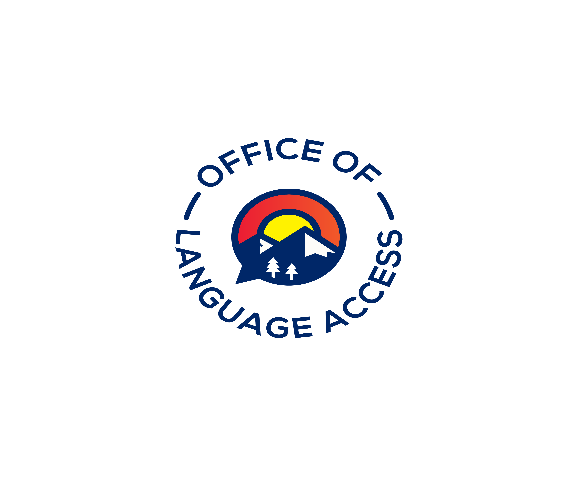 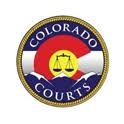 Approval Request Form for Volunteer HoursInterpreters must submit all Approval Request Forms for Volunteer Hours at least 15 days to continuingED@judicial.state.co.us before the starting date of the event. Together with a flyer or link to the event. An interpreter can receive a maximum of four (4) continuing education credit hours per compliance period for volunteer hours.Course InformationCourse InformationName of Organization/Sponsor	Name of Organization/Sponsor	Brief description of eventBrief description of eventEvent’s Address    Event’s Address    Event’s Contact Information   Event’s Contact Information   Participant’s NameParticipant’s NameDate(s) the participant will volunteer Time of Activity(from)  (to)Number of continuing education points requested(Maximum of 4 points per review period)  Number of continuing education points requested(Maximum of 4 points per review period)  Signature of Requesting IndividualDate Approval (to be completed by the Language Access Administrator)Approval (to be completed by the Language Access Administrator)Approval (to be completed by the Language Access Administrator)Reviewed by                                                     DateCEAA#CommentsPoints ApprovedPoints ApprovedComments